الشركة الموريتانية للكهرباء 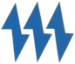  بيانترفع الشركة الموريتانية للكهرباء إلى علم زبنائها الكرام في مدينة انواذيبو أن الانقطاعات المسجلة اليوم 02 سبتمبر 2022 في المدينة تعود إلى الاضطرابات التي شهدتها شبكة مانانتالي أيام 28 اغسطس و الفاتح من سبتمبر 2022 حيث تأثرت بعض معدات المحطة الكهربائية في انواذيبو خصوصا وحدات التفريغ و التشغيل الالكترونية جراء هذه الاضطرابات. الفرق الفية تصل ليلها بنهارها للتغلب على هذه الأعطاب مما يتطلب قطع التيار دوريا ريثما يتم ( خلال ساعات) إصلاح الخلل.و عليه فإن الشركة تقدم اعتذارها للمشتركين عن الإنزعاجات الناتجة عن هذه الانقطاعات التي تعود إلى طبيعة الأنظمة الكهربائية  الاقليمية المرتبطة.الدائرة الإعلامية SOCIETE MAURITANIENNE D’ÉLECTRICITÉ CommuniquéLa Société Mauritanienne d’Electricité porte à la connaissance de son aimable clientèle  à Nouadhibou que l’interruption de l’alimentation en électricité enregistrée au niveau de la ville aujourd’hui vendredi 02 septembre 2022  a eu lieu suite aux perturbations que le réseau interconnecté de l’OMVS a connues le 28 août et le 1er septembre 2022. Ces perturbations avaient endommagé des auxiliaires de la centrale thermique de Nouadhibou entraînant un déficit de production et, par conséquent, des délestages tournants par zone.Les équipes techniques de la SOMELEC sont à pied d’œuvre sans interruption jusqu’à la réparation (espérée dans quelques heures) de ces défauts.La Société présente ses excuses aux abonnés concernés pour les désagréments consécutifs à cette interruption  inhérente aux systèmes électriques régionaux interconnectés.La cellule communication 